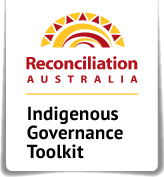 What can we do? SWOT analysis StrengthsRankWeaknessesRankInternalExternalInternalExternalOpportunitiesRankThreatsRankInternalExternalInternalExternal